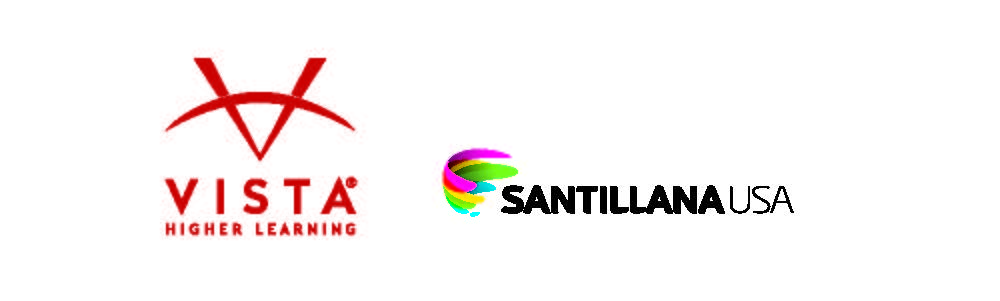 Anthology © 2020correlated to Florida’s B.E.S.T. Standards: English Language ArtsGrade 2StandardDescriptorCitationsFoundational SkillsFoundational SkillsFoundational SkillsELA.2.F.1Applying Foundational Reading SkillsApplying Foundational Reading SkillsPhonics and Word AnalysisPhonics and Word AnalysisPhonics and Word AnalysisELA.2.F.1.3Use knowledge of grade-appropriate phonics and word-analysis skills to decode words.Use knowledge of grade-appropriate phonics and word-analysis skills to decode words.ELA.2.F.1.3.aDecode words with variable vowel teams (e.g., oo, ea, ou) and vowel diphthongs (e.g., oi, oy, ow).This standard is beyond the scope of Vista Higher Learning Anthology 2.ELA.2.F.1.3.bDecode regularly spelled two-syllable words with long and short vowels.SB:	80TM:	38ELA.2.F.1.3.cDecode words with open (e.g., hi, baby, moment) and closed (e.g., bag, sunshine, chop) syllables and consonant -le (e.g., purple, circle, stumble).SB:	94TM:	42ELA.2.F.1.3.dDecode words with common prefixes and suffixes.  SB:	42TM:	28ELA.2.F.1.3.eDecode words with silent letter combinations (e.g., knight, comb, island, ghost).SB:	56TM:	32FluencyFluencyFluencyELA.2.F.1.4Read grade-level texts with accuracy, automaticity, and appropriate prosody or expression.SB:	5, 11, 17, 23, 29, 35, 41, 47, 55, 63, 71, 79, 85, 93, 101, 109, 117, 	125, 133, 141, 147, 155, 163, 171TM:	15, 17, 19, 21, 23, 25, 27, 29, 31, 33, 35, 37, 39, 41, 43, 45, 48, 49, 	52, 53, 55, 57, 59, 62Reading Reading Reading ELA.2.R.1Reading Prose and PoetryReading Prose and PoetryLiterary ElementsLiterary ElementsLiterary ElementsELA.2.R.1.1Identify plot structure and describe main story elements in a literary text.SB:	20, 38, 51, 55, 96, 112, 114, 158, 161TM:	21, 27, 31–32, 43, 47, 59ThemeThemeThemeELA.2.R.1.2Identify and explain a theme of a literary text.SB:	51, 53TM:	31Perspective and Point of ViewPerspective and Point of ViewPerspective and Point of ViewELA.2.R.1.3Identify different characters’ perspectives in a literary text.SB:	141TM:	53PoetryPoetryPoetryELA.2.R.1.4Identify rhyme schemes in poems.SB:	26, 82TM:	23, 39ELA.2.R.2Reading Informational TextReading Informational TextStructureStructureStructureELA.2.R.2.1Explain how text features—including titles, headings, captions, graphs, maps, glossaries, and/or illustrations—contribute to the meaning of texts.SB:	8, 14, 32–33, 45, 88–89, 105, 121, 129, 151, 167, 171TM:	17, 19, 25, 29, 41, 45, 49, 51, 57, 61–62Central IdeaCentral IdeaCentral IdeaELA.2.R.2.2Identify the central idea and relevant details in a text.SB:	34, 47, 60, 90–91, 106–107, 122, 152, 154–155, 168–169TM:	25, 29, 33, 41, 45, 49, 57–58, 61Purpose and PerspectivePurpose and PerspectivePurpose and PerspectiveELA.2.R.2.3Explain an author’s purpose in an informational text.SB:	15, 70TM:	19, 35ArgumentArgumentArgumentELA.2.R.2.4Explain an author’s opinion(s) and supporting evidence.This standard is beyond the scope of Vista Higher Learning Anthology 2.ELA.2.R.3Reading Across GenresReading Across GenresInterpreting Figurative LanguageInterpreting Figurative LanguageInterpreting Figurative LanguageELA.2.R.3.1Identify and explain similes, idioms, and alliteration in text(s).This standard is beyond the scope of Vista Higher Learning Anthology 2.Paraphrasing and SummarizingParaphrasing and SummarizingParaphrasing and SummarizingELA.2.R.3.2Retell a text to enhance comprehension.Retell a text to enhance comprehension.ELA.2.R.3.2.aUse main story elements in a logical sequence for a literary text.SB:	5, 22, 51, 78, 100, 124, 162TM:	15, 21, 31, 37, 43, 49, 59ELA.2.R.3.2.bUse the central idea and relevant details for an informational text.SB:	34, 47, 60, 90–91, 106–107, 122, 152, 154–155, 168–169TM:	25, 29, 33, 41, 45, 49, 57–58, 61Comparative ReadingComparative ReadingComparative ReadingELA.2.R.3.3Compare and contrast important details presented by two texts on the same topic or themeSB:	58, 125TM:	33, 50CommunicationsCommunicationsCommunicationsELA.2.C.1Communicating Through WritingCommunicating Through WritingHandwritingHandwritingHandwritingELA.2.C.1.1Demonstrate legible printing skills.This standard is beyond the scope of Vista Higher Learning Anthology 2.Narrative WritingNarrative WritingNarrative WritingELA.2.C.1.2Write personal or fictional narratives using a logical sequence of events, transitions, and an ending.SB:	19, 25, 37, 49, 73, 95, 119, 149TM:	20, 22, 26, 30, 36, 42, 48, 56Argumentative WritingArgumentative WritingArgumentative WritingELA.2.C.1.3Write opinions about a topic or text with reasons supported by details from a source, use transitions, and provide a conclusion.SB:	7, 31, 43, 103, 135, 157, 165TM:	16, 24, 28, 44, 52, 58, 60Expository WritingExpository WritingExpository WritingELA.2.C.1.4Write expository texts about a topic, using a source, providing an introduction, facts, transitions, and a conclusion.SB:	13, 57, 65, 81, 87, 111, 127, 143, 173TM:	18, 32, 34, 38, 40, 46, 50, 54, 62Improving WritingImproving WritingImproving WritingELA.2.C.1.5Improve writing as needed by planning, revising, and editing with guidance and support from adults and feedback from peers.SB:	31, 37, 43, 49, 73, 81, 87, 95, 103, 111, 119, 135, 143, 149, 157, 	165, 173TM:	24, 26, 28, 30, 36, 38, 40, 42, 44, 46, 48, 52, 54, 56, 58, 60, 62ELA.2.C.2Communicating OrallyCommunicating OrallyOral PresentationOral PresentationOral PresentationELA.2.C.2.1Present information orally using complete sentences, appropriate volume, and clear pronunciation.SB:	35, 125, 155TM:	25, 50, 58ELA.2.C.3Following ConventionsFollowing ConventionsConventionsConventionsConventionsELA.2.C.3.1Follow the rules of standard English grammar, punctuation, capitalization, and spelling appropriate to grade level.SB:	31, 37, 43, 49, 73, 81, 87, 95, 103, 111, 119, 135, 143, 149, 157, 	165, 173TM:	24, 26, 28, 30, 36, 38, 40, 42, 44, 46, 48, 52, 54, 56, 58, 60, 62ELA.2.C.4ResearchingResearchingResearching and Using InformationResearching and Using InformationResearching and Using InformationELA.2.C.4.1Participate in research to gather information to answer a question about a single topic using multiple sources.SB:	11, 35, 41, 63, 93, 125TM:	17, 25, 27, 33, 42, 50ELA.2.C.5Creating and CollaboratingCreating and CollaboratingMultimediaMultimediaMultimediaELA.2.C.5.1Use one or more multimedia element(s) to enhance oral or written tasks.This standard is beyond the scope of Vista Higher Learning Anthology 2.Technology in CommunicationTechnology in CommunicationTechnology in CommunicationELA.2.C.5.2Use digital tools to produce and publish writing individually or with peers and with support from adults.This standard is beyond the scope of Vista Higher Learning Anthology 2.VocabularyVocabularyVocabularyELA.2.V.1Finding MeaningFinding MeaningAcademic VocabularyAcademic VocabularyAcademic VocabularyELA.2.V.1.1Recognize and appropriately use grade-level academic vocabulary in speaking and writing.SB:	2, 8, 14, 20, 26, 32, 38, 44, 51, 58, 67, 74, 82, 88, 96, 104, 112, 120, 	128, 136, 150, 158, 166TM:	15, 17, 19, 21, 23, 25, 27, 29, 31, 33, 35, 37, 39, 41, 43, 45, 47, 49, 	51, 53, 57, 59, 61MorphologyMorphologyMorphologyELA.2.V.1.2Identify and use base words and affixes to determine the meaning of unfamiliar words in grade-level content.SB:	42, 127TM:	28, 50Context and ConnotationContext and ConnotationContext and ConnotationELA.2.V.1.3Identify and use context clues, word relationships, background knowledge, reference materials, and/or background knowledge to determine the meaning of unknown words.SB:	35, 120–122, 125TM:	25, 49–50